LOMBARDIA REGIONE  CONCRETA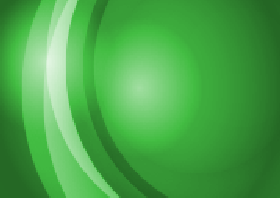 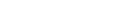 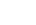 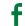 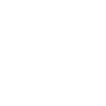 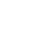 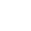 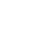 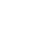 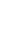 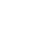 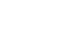 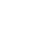 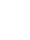 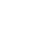 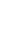 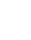 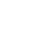 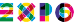 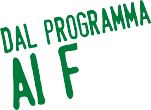 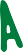 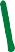 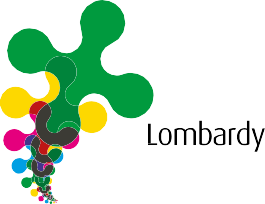 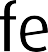 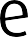 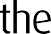 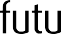 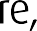 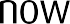 IL NUOVO WELFARE LOMBARDOANTICIPIAMO IL FUTURONOVEMBRE 2015IL NUOVO WELFARE LOMBARDO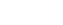 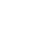 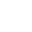 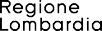 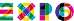 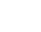 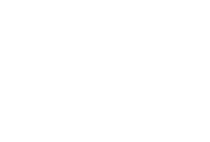 Riequilibrio dell’asse di cura ospedale - territorio in una logica di valorizzazione di entrambi i sistemi e di continuità assistenzialeReale integrazione tra sanitario e sociosanitario nella presa in carico della personaMessa a sistema di soluzioni per garantire la presa in carico e la continuità assistenziale delle cronicità e delle fragilitàSeparazione delle funzioni (programmazione, erogazione, controllo)Superamento della frammentazione dell’organizzazione territorialeIncentivazione all’attività di ricercaMantenimento e sviluppo delle eccellenze ospedaliere per rendere eccellente anche il territorioIL NUOVO WELFARE LOMBARDOLibertà di scelta della persona e delle famiglieParità e competitività pubblico - privatoPromozione e valutazione dell’appropriatezza clinica, economica ed organizzativaSussidiarietà orizzontale per garantire pari accesso ai cittadini e garanzia di universalità del SSLPromozione di forme di integrazione operativa e gestionale tra soggetti erogatori dei servizi sanitari, sociosanitari e sociali del SSLIL NUOVO WELFARE LOMBARDOLa Regione - assessorato unico al WelfareLe Agenzie di Tutela della Salute (ATS)Le Aziende Socio Sanitarie Territoriali (ASST)L’Agenzia di ControlloL’Agenzia per la Promozione del SSLIL NUOVO WELFARE LOMBARDO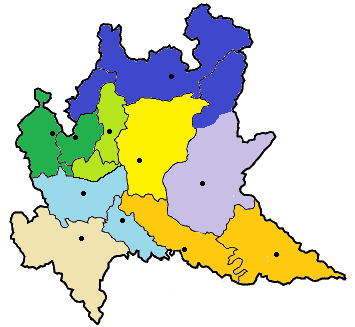 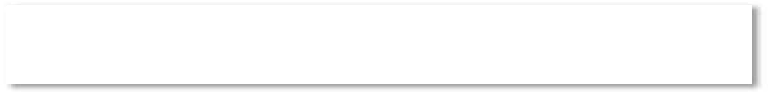 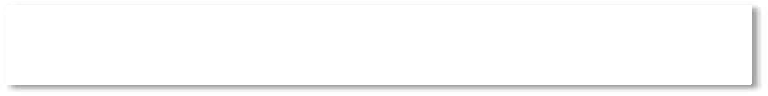 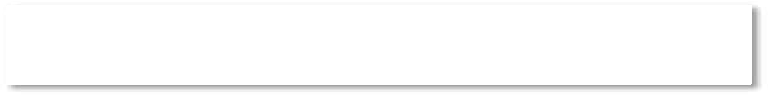 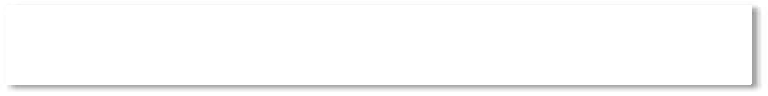 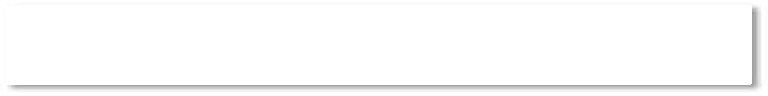 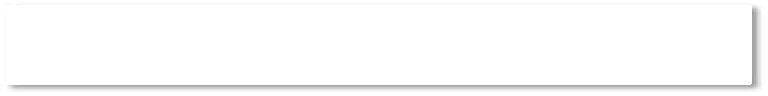 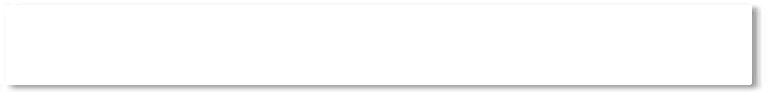 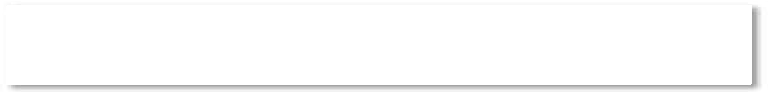 IL NUOVO WELFARE LOMBARDODirezione Strategica (Direttore Generale, Sanitario, Amministrativo e Socio Sanitario)Dipartimenti:Igiene e prevenzione sanitariaCure PrimarieProgrammazione, accreditamento, acquisto prestazioni sanitarie e socio sanitarieVeterinarioAmministrativo, di controllo e degli affari generali e legaliProgrammazione per l’integrazione delle prestazioni sociosanitarie con quelle socialiDistrettiIndividuazione dei fabbisogni e programmazione territorialeNegoziazione e acquisto di prestazioniValutazione del bisogno e presa in caricodella persona nella rete di offertaGoverno assistenza primaria e convenzionamentoGoverno della prevenzione e educazione alla saluteSicurezza alimentare umana e animaleSanità veterinariaFarmaceutica, dietetica, protesicaVigilanza e controllo delle strutturePrevenzione della salute nei luoghi di lavoroRapporto con gli Enti locali e programmazione integrata sociale - sociosanitariaIL NUOVO WELFARE LOMBARDO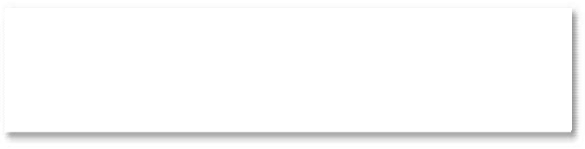 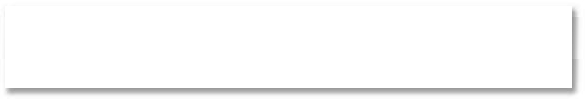 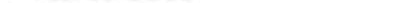 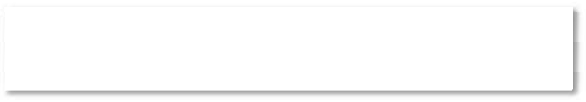 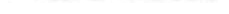 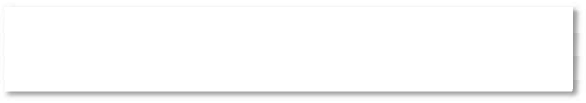 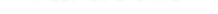 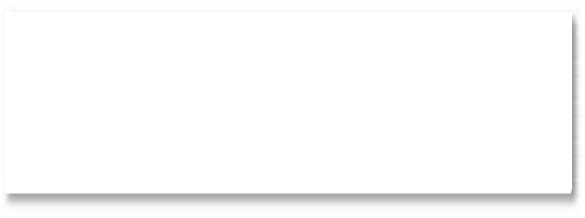 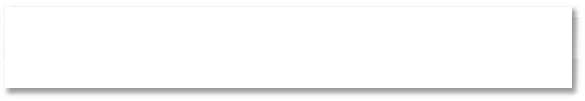 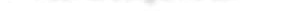 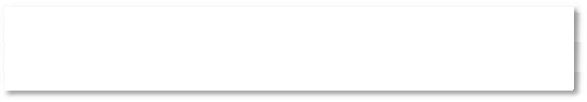 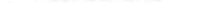 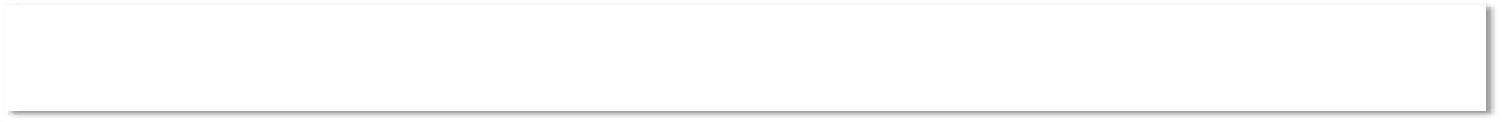 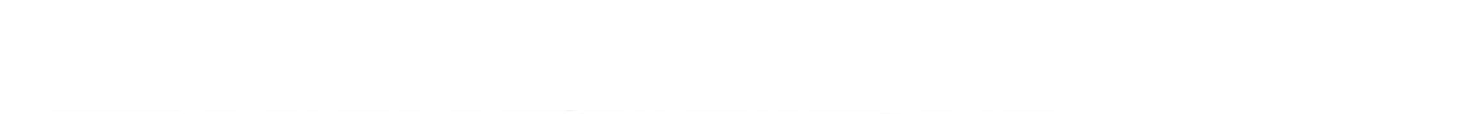 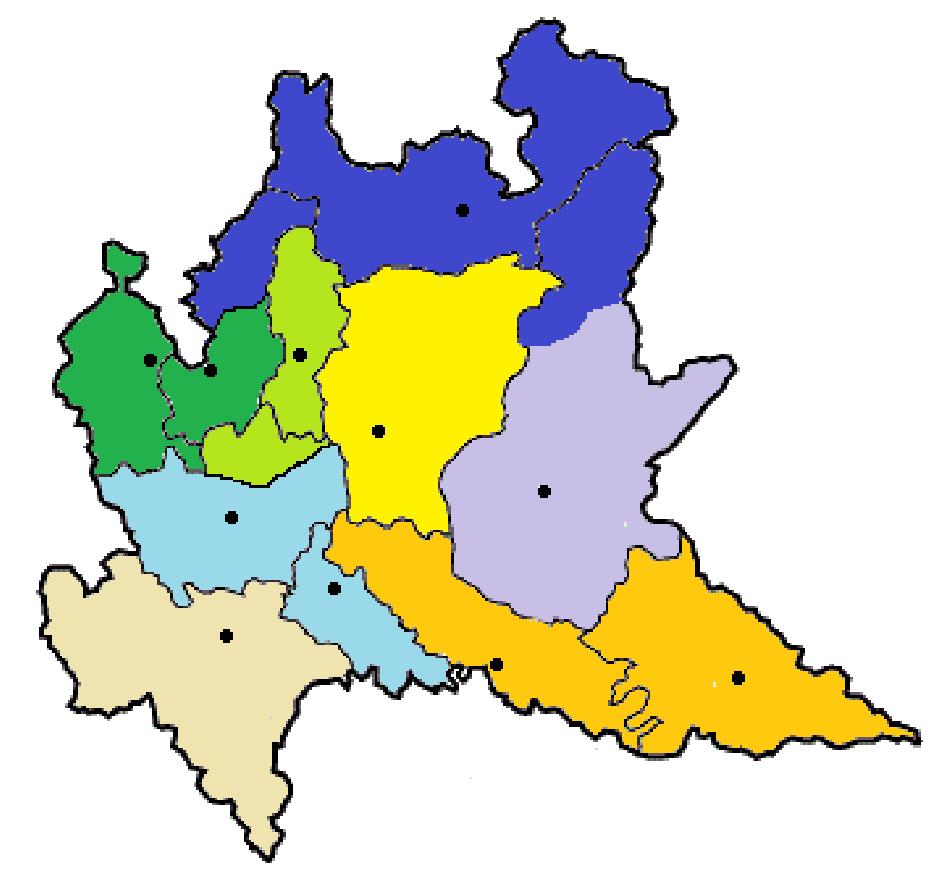 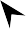 IRCCS Istituto Neurologico Carlo Besta, IRCCS Ospedale Policlinico di Milano, ASST Grande Ospedale Metropolitano Niguarda, ASST Santi Paolo e Carlo, ASST Fatebenefratelli Sacco, ASST Centro Specialistico Ortopedico Traumatologico Gaetano Pini/CTO, ASST Ovest Milanese, ASST Rhodense, ASST Nord Milano, ASST Melegnano e della Martesana, ASST di LodiIL NUOVO WELFARE LOMBARDODirezione Strategica (Direttore Generale, Sanitario, Amministrativo e Socio Sanitario)2 Settori Aziendali che operano integrando le proprie specificità e in termini di continuità assistenzialeSettore Polo Ospedaliero: strutture ospedaliere dedicate al paziente in fase acuta e ad alta intensità di curaSettore Rete Territoriale:. Presidi Ospedalieri Territoriali. Presidi Socio Sanitari Territoriali. Erogazione prestazioni di prevenzione, diagnosi, cura e riabilitazione a media e bassa intensitàFase acuta del pazienteAlte SpecialitàCure di media e bassa intensità nei POT e PRESSTAttività erogative già svolte dai Distretti delle attuali ASLPercorsi di continuità assistenzialeIL NUOVO WELFARE LOMBARDOPredispone il piano dei controlliDirettore GeneraleComitato di DirezioneCollegio SindacaleCoordinamento dei controlli a livello territorialeCoordinamento funzionale delle strutture di controllo delle ATSVerifica della corretta applicazione dei criteri per le maggiorazioni tariffarie e per le funzioni non tariffateAnalizza i dati dell’attività di controllo e fornisce elementi per l’aggiornamento dei sistemi di valutazione delle performanceValuta la correttezza delle procedura di gara aggregateIL NUOVO WELFARE LOMBARDOPromuove il SSL a livello nazionale e internazionaleReperisce risorse finalizzate a sostenere l’innovazione e la ricerca nelle strutture specialisticheDirettoreCollegio RevisoriProduce e gestisce strumenti organizzativi e di comunicazione necessari alla promozione di prestazioni sanitarie per utenti paganti in proprio con particolare attenzione ai paesi emergenti nei quali non sono garantite prestazioni di eccellenza medicaSottoscrive accordi nazionali e internazionali per l’erogazione delle prestazioni con erogatori regionali pubblici e privati.Istituisce l’osservatorio delle Best practices cliniche e un Osservatorio sulla soddisfazione degli utentiAnalizza i flussi globali della mobilità sanitariaIL NUOVO WELFARE LOMBARDOMiglioramento dei servizi per la persona: migliore integrazione tra sanità e sociale, migliore assistenza per malati cronici, anziani e disabiliMantenimento delle eccellenze lombarde, sviluppando l’organizzazione territoriale: le nuove ASST faranno anche assistenza sul territorio, nessuna chiusura e nessun declassamento di ospedaliNascita del Polo del Bambino (integrazione tra Buzzi, Sacco, Macedonio Melloni, Fatebenefratelli)Miglioramento dell’efficacia dei controlli, attraverso la creazione dell’Agenzia di Controllo, ente terzoRiduzione dei costi, attraverso il dimezzamento delle ASL (da 15 a 8) e il potenziamento della centralizzazione degli acquisitiI risparmi vanno a ridurre ticket, liste di attesa e rette RSAIL NUOVO WELFARE LOMBARDONominato direttore dell’Agenzia di controlloNomina dei Collegi delle ATS e ASST per ricognizione del personale e inventari dei beni patrimoniali mobili e immobiliElenco idonei alla nomina di direttore generale, amministrativo, sanitario e sociosanitarioIndividuazione componenti esterni del gruppo di lavoro riforma sanitariaLOMBARDIA REGIONE  CONCRETALOMBARDIA REGIONE  CONCRETAIL NUOVO WELFARE LOMBARDOANTICIPIAMO IL FUTUROMANDACI LE TUE PROPOSTE Anuovowelfare@regione.lombardia.itNOVEMBRE 2015